Klasa 4, matematyka, 30.03. 2020 r.Roman TuckiTemat:Obwód wielokątów. Obliczanie obwodów wielokątów.Zanim przejdziemy do tematu dzisiejszej lekcji, zastanówmy się: Co to jest obwód? Czy słyszałeś już kiedykolwiek to słowo? Wyobraźcie sobie, że idziesz do sklepu po nowe spodnie. Pani ekspedientka, czyli osoba sprzedająca, zapyta Cię na pewno, jaki masz wzrost i obwód pasa. Wzrost to oczywiście wysokość Twojego ciała, a obwód pasa? Trzeba to zmierzyć. Bierzemy w takim przypadku centymetr krawiecki do rąk i układamy go wokół siebie na odpowiedniej wysokości. Po zaciśnięciu i odczytaniu wyniku wiemy już, jaki jest obwód naszego pasa.Zapisz w zeszycie temat dzisiejszej lekcji, po czym, wykonaj w domu mierzenie obwodu własnego pasa. Jeśli Twoja Mama nie posiada krawieckiego centymetra, możesz użyć do tego np. sznurek, a następnie, za pomocą linijki wykonać pomiar. Tu może przydać się pomoc kogoś starszego.Wynik zapisz w zeszycie.A teraz przyszedł czas na obwód wielokątów.Moi Drodzy, obwód wielokąta, to, podobnie, jak w przypadku Twojego pasa, pomiar.Zapamiętaj, obwód zawsze podawać będziemy w jednostkach długości, np.: metrach, centymetrach czy decymetrach. Spójrz na poniższy rysunek: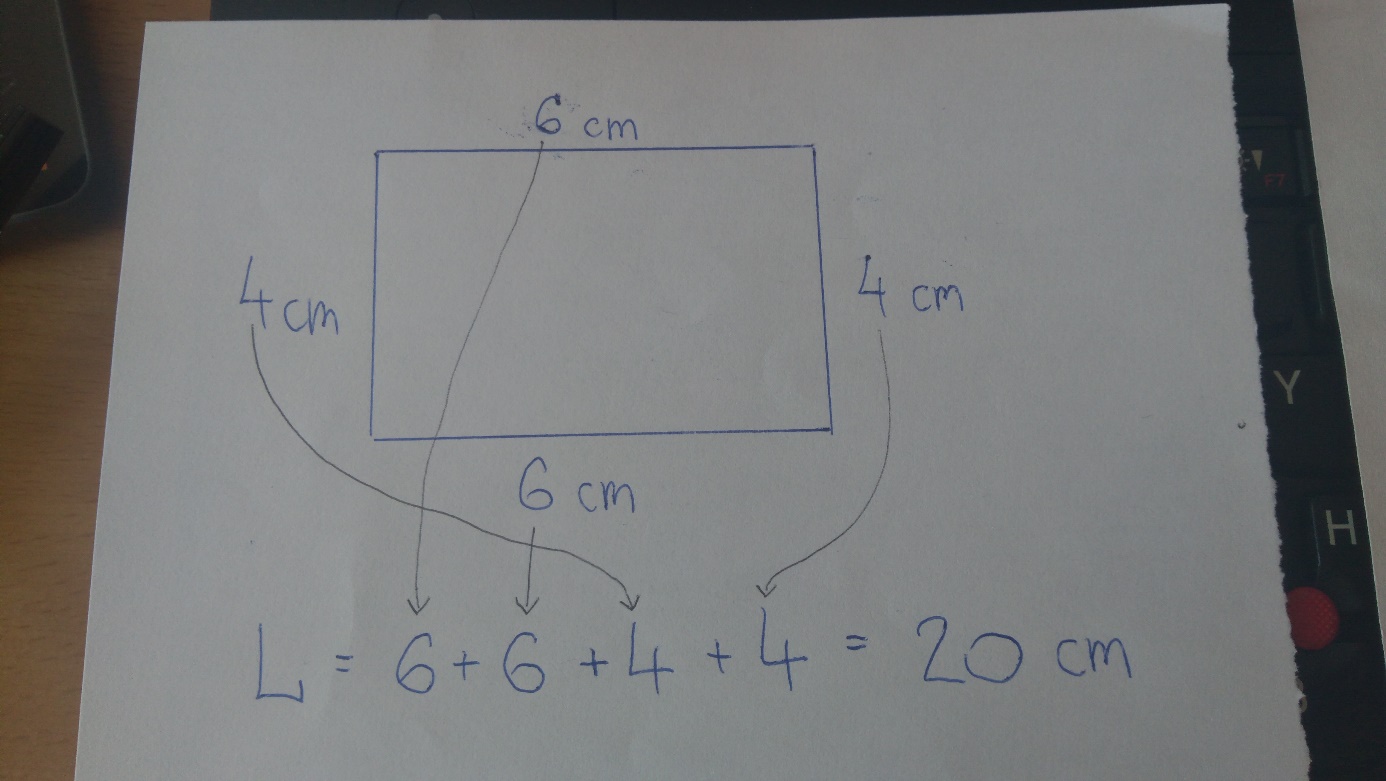 Tak należy liczyć obwody figur płaskich zwanych wielokątami.Więc, obwód będzie to zawsze suma długości wszystkich boków wielokąta. Będziemy go oznaczać wielką literką LWykonaj samodzielnie w zeszycie poniższe zadanie. Przerysuj wielokąty i pod każdym z nich oblicz jego obwód. Pamiętaj, jest to suma długości jego wszystkich boków.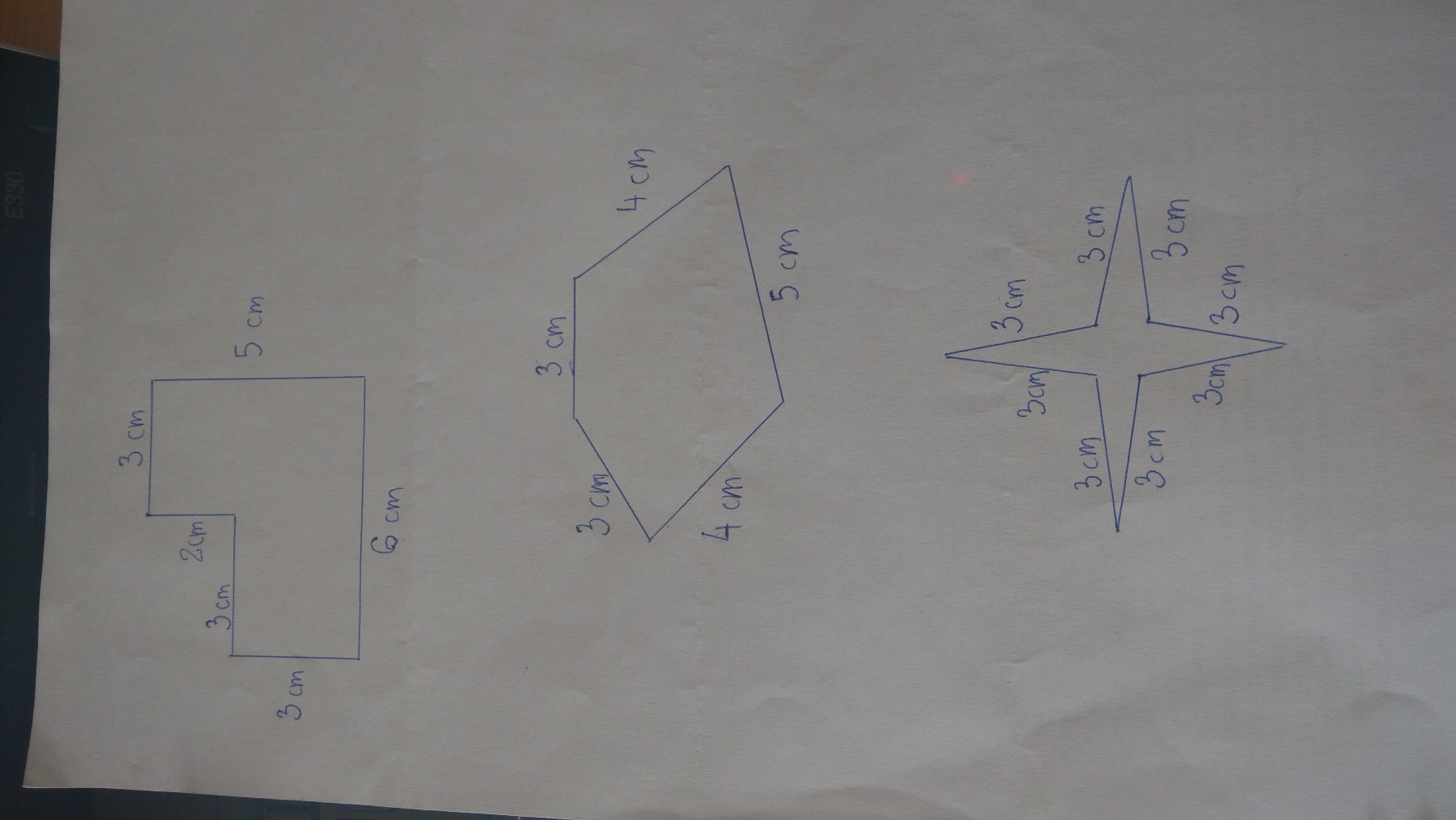 Dla osób posiadających dostęp do Internetu i poczty elektronicznej podaję adres mailowy, gdzie można wysłać zdjęcia wykonanej pracy:romantucki@szkolaprywatna-bialogard.plW tytule wiadomości proszę o wpisanie imienia i nazwiska oraz klasę.